GUÌA DE REFORZAMIENTO SEXTO BÀSICOObjetivo: Resolver problemas de planteamiento que involucren distintos conjuntos numéricosPREGUNTASANÀLISIS1) Al simplificar por 3 la fracción  ¿Qué fracción resulta?A)   B) C) D) ¿Qué es simplificar?………………………………………………………………………………………………………………………..…………………………………………………………..¿Cómo se puede saber si un número es divisible por 3?………………………………………………………………………………………………………………………..2) ¿En cuál de los siguientes dibujos, la región pintada corresponde a    ?¿Por qué razón no se puede decir que todas las figuras representan a la fracción  ?3) Lucy ha gastado   del dinero que tenía en su billetera. Ahora le quedan $9000. ¿Cuánto dinero tenía en la billetera?A) 6.750B) 9.000C) 27.000D) 36.000Representa gráficamente la situación y argumenta la elección de tu alternativa4) Una persona debe pagar las siguientes cuentas básicas: $18.500 de luz, $12.000 de agua, $12.400 de teléfono, $17.500 de internet y $14.000 de gas. Su sueldo mensual es de $600.000, ¿cuánto dinero le quedará luego de pagar dos meses seguidos todas las cuentas?A) $ 74.400B) $ 148.800C) $ 542.000D) 1.051.200¿Qué operaciones aritméticas deben utilizarse para poder resolver el problema?Menciónalas.……………………………………………………………..……………………………………………………………..Realiza las operaciones5) ¿Cuál de los siguientes conjuntos de números corresponde a los múltiplos del número 6 menores  que 50? A) { 6, 12, 18, 24, 30, 36, 42}B) { 1, 2, 3, 6,12, 18, 24, 30, 36, 42, 48}C) {6, 12, 18, 24, 30, 36, 42, 48}D) 6 · 1;  6 · 2; 6 · 3; …………6 ·  50}Da ejemplos para diferenciar los múltiplos, divisores y factores, utilizando el Nº 126) ¿Cuáles de las siguientes alternativas representa la descomposición en factores primos del  número 90?A) 15 minutosB) 105 minutosC) 30 minutosD) 305 minutos¿Qué condición debe cumplir un número para llamarse “Número primo”Da un ejemplo de número primo y número compuesto7) Si una camisa costaba $8.000 y ahora, con el descuento de temporada, cuesta $4.000, ¿qué porcentaje de descuento se le hizo?A) 25 %B) 50 %C) 80 %D) 30 % Representa gráficamente el porcentaje y escríbelo como fracción.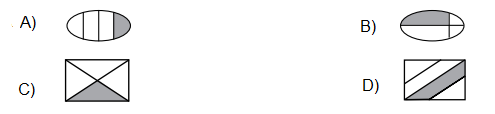 